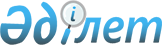 Об утверждении границ оценочных зон и поправочных коэффициентов к базовым ставкам платы за земельные участки в населенных пунктах Щербактинского района Павлодарской области
					
			Утративший силу
			
			
		
					Решение маслихата Щербактинского района Павлодарской области от 22 июня 2015 года № 219/61. Зарегистрировано Департаментом юстиции Павлодарской области 16 июля 2015 года № 4609. Утратило силу решением маслихата Щербактинского района Павлодарской области от 4 февраля 2020 года № 229/69 (вводится в действие по истечении десяти календарных дней после дня его первого официального опубликования)
      Сноска. Утратило силу решением маслихата Щербактинского района Павлодарской области от 04.02.2020 № 229/69 (вводится в действие по истечении десяти календарных дней после дня его первого официального опубликования).
      В соответствии со статьей 11 Земельного кодекса Республики Казахстан от 20 июня 2003 года, подпунктом 13) пункта 1 статьи 6 Закона Республики Казахстан от 23 января 2001 года "О местном государственном управлении и самоуправлении в Республике Казахстан" Щербактинский районный маслихат РЕШИЛ:
      1. Утвердить границы оценочных зон в населенных пунктах Щербактинского района Павлодарской области согласно приложениям 1–13 к настоящему решению.
      2. Утвердить поправочные коэффициенты к базовым ставкам платы за земельные участки в населенных пунктах Щербактинского района Павлодарской области согласно приложению 14 к настоящему решению.
      3. Контроль за выполнением настоящего решения возложить на постоянную комиссию Щербактинского районного маслихата по вопросам бюджета и социально-экономического развития района.
      4. Настоящее решение вводится в действие по истечении десяти календарных дней после дня его первого официального опубликования. СХЕМА
Зонирования земель с установлением границ ценовых
зон и поправочных коэффициентов на земли населенных пунктов
Александровского сельского округа, Щербактинского района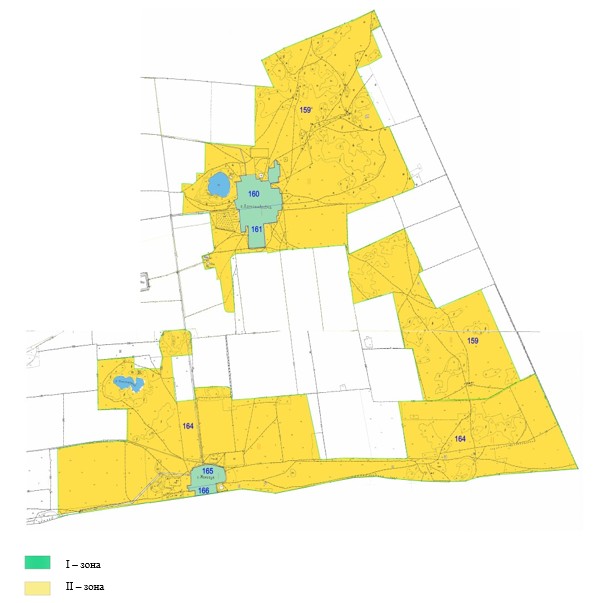  СХЕМА
Зонирования земель с установлением границ ценовых
зон и поправочных коэффициентов на земли населенных пунктов
Алексеевского сельского округа, Щербактинского района 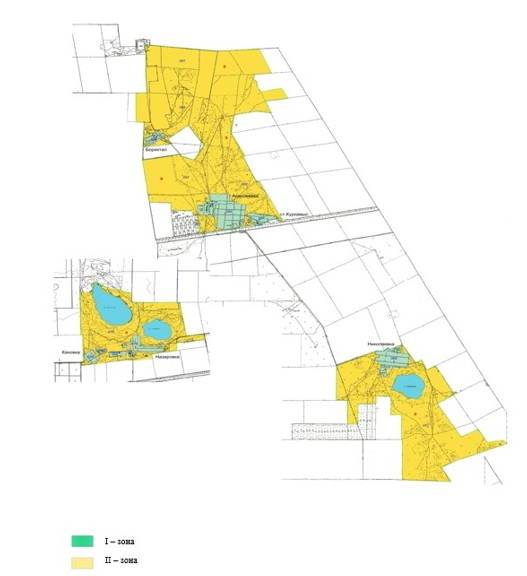  СХЕМА
Зонирования земель с установлением границ ценовых
зон и поправочных коэффициентов на земли населенных пунктов
Галкинского сельского округа, Щербактинского района 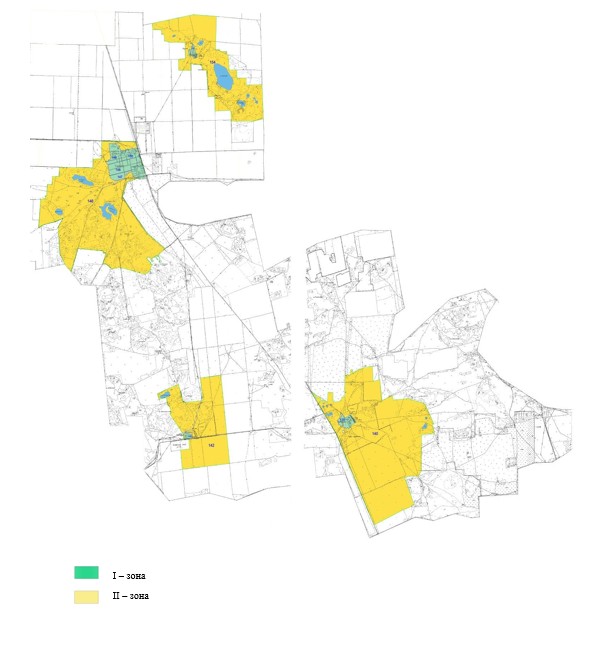  СХЕМА
Зонирования земель с установлением границ ценовых
зон и поправочных коэффициентов на земли населенных пунктов
Жылы-Булакского сельского округа, Щербактинского района 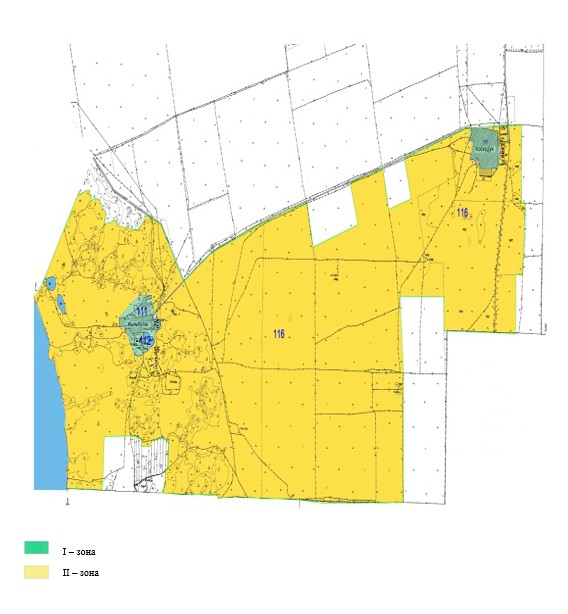  СХЕМА
Зонирования земель с установлением границ ценовых
зон и поправочных коэффициентов на земли населенных пунктов
Красиловского сельского округа, Щербактинского района 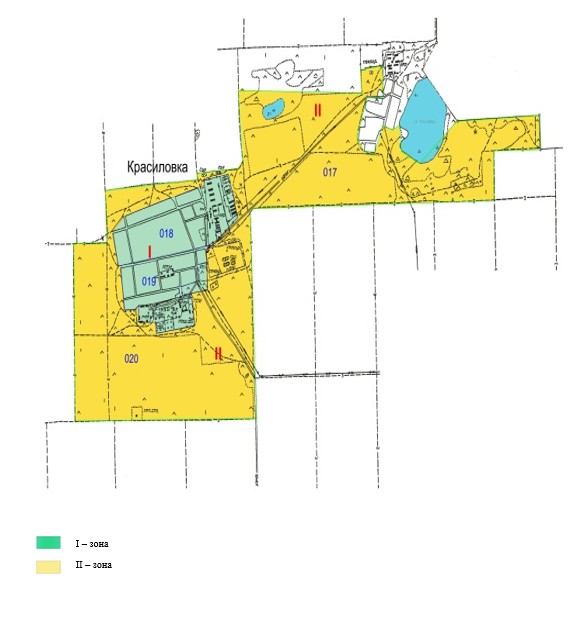  СХЕМА
Зонирования земель с установлением границ ценовых
зон и поправочных коэффициентов на земли населенных пунктов
Орловского сельского округа, Щербактинского района 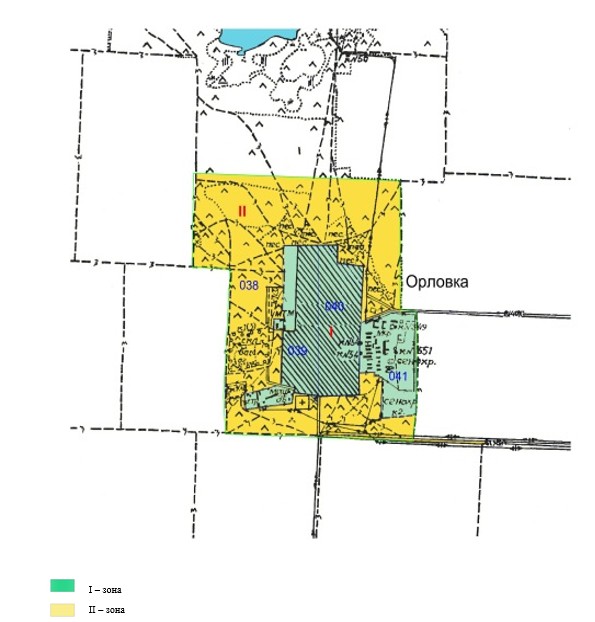  СХЕМА
зонирования земель с установлением границ ценовых зон
и поправочных коэффициентов на земли населенных пунктов
Сосновского сельского округа Щербактинского района 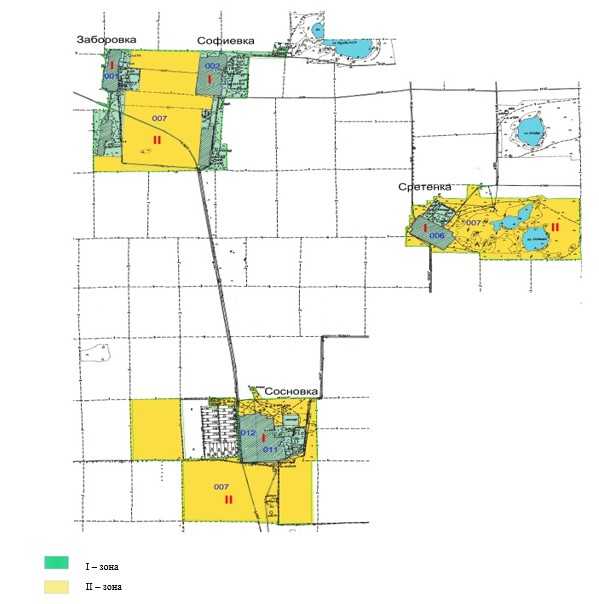  СХЕМА
зонирования земель с установлением границ ценовых зон
и поправочных коэффициентов на земли населенных пунктов
Сынтасовского сельского округа Щербактинского района 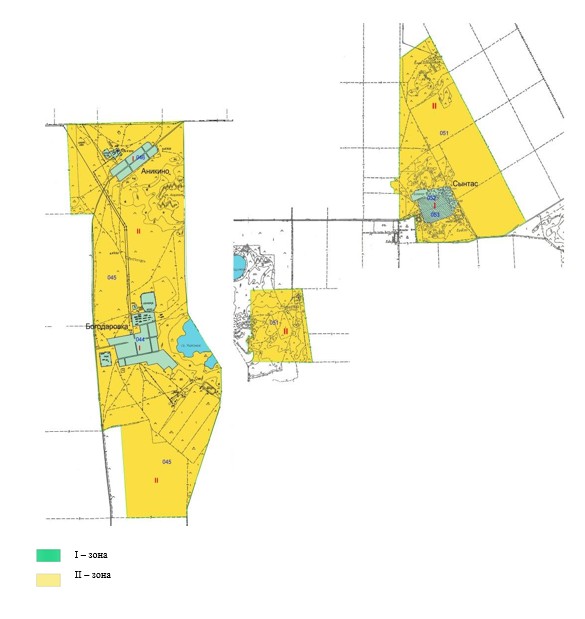  СХЕМА
зонирования земель с установлением границ ценовых зон
и поправочных коэффициентов на земли населенных пунктов
Татьяновского сельского округа Щербактинского района 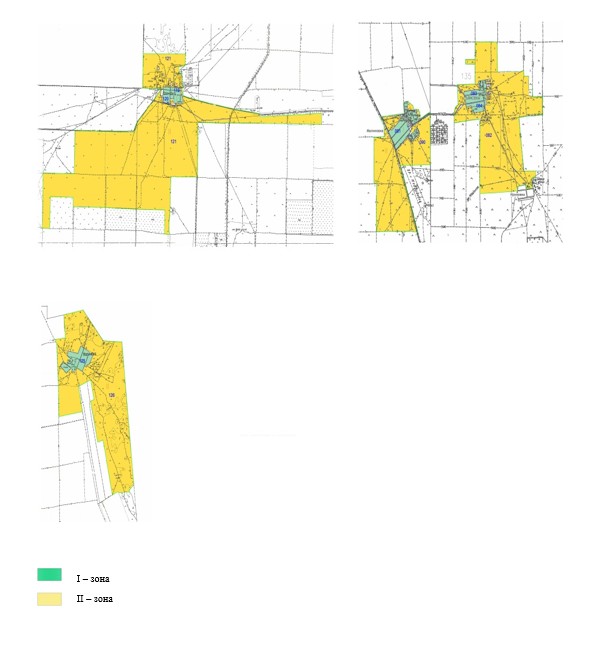  СХЕМА
зонирования земель с установлением границ ценовых зон
и поправочных коэффициентов на земли населенных пунктов
Хмельницкого сельского округа Щербактинского района 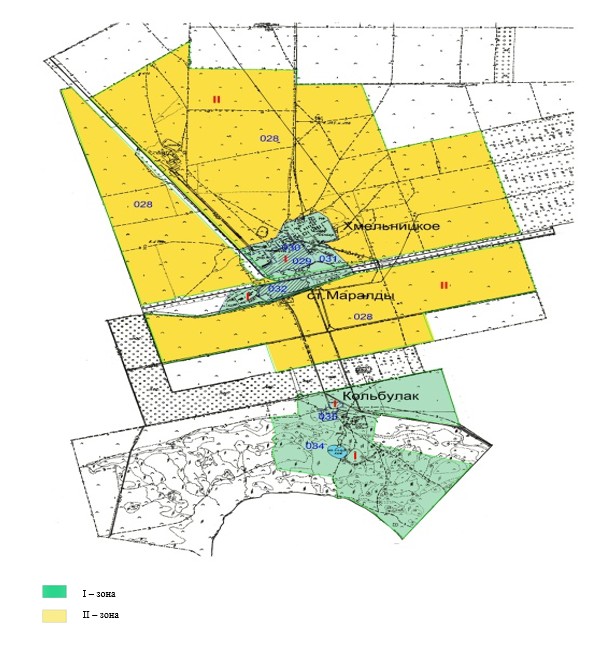  СХЕМА
зонирования земель с установлением границ ценовых зон
и поправочных коэффициентов на земли населенных пунктов
Чигириновского сельского округа Щербактинского района 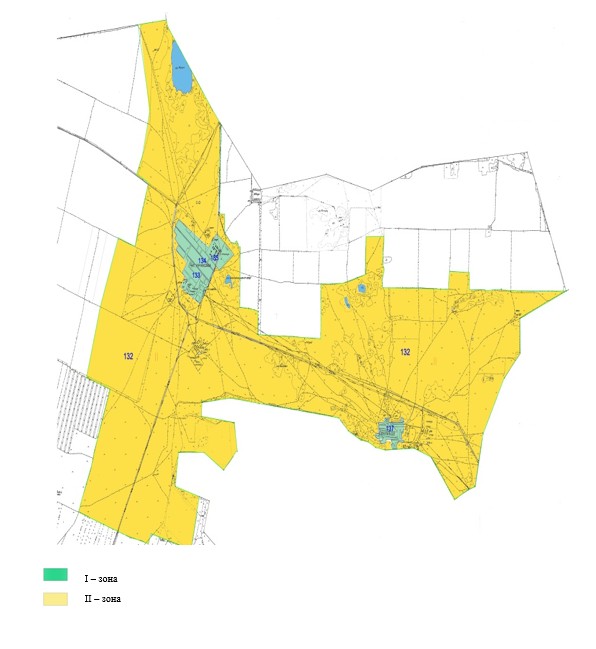  СХЕМА
зонирования земель с установлением границ ценовых зон
и поправочных коэффициентов на земли населенных пунктов
Шалдайского сельского округа Щербактинского района 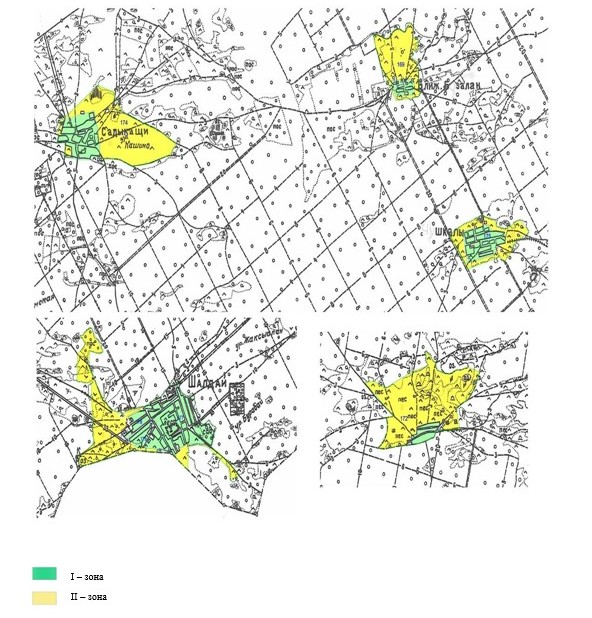  СХЕМА
зонирования земель с установлением границ ценовых зон
и поправочных коэффициентов на земли населенных пунктов
села Шарбакты Щербактинского района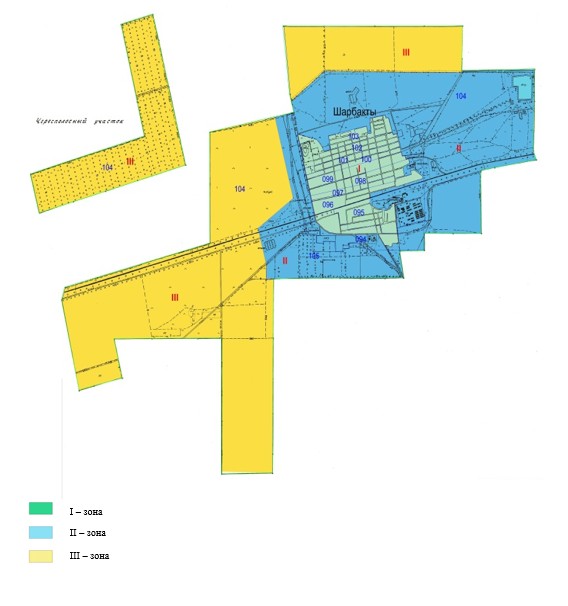  Поправочные коэффициенты к базовым ставкам платы за земельные
участки в селе Шарбакты и сельских населенных пунктах
Щербактинского района Павлодарской области
					© 2012. РГП на ПХВ «Институт законодательства и правовой информации Республики Казахстан» Министерства юстиции Республики Казахстан
				
      Председатель сессии

Л. Маринко

      Секретарь районного маслихата

Т. Абдрахманов
Приложение 1
к решению Щербактинского
районного маслихата
от 22 июня 2015 года № 219/61Приложение 2
к решению Щербактинского
районного маслихата
от 22 июня 2015 года № 219/61Приложение 3
к решению Щербактинского
районного маслихата
от 22 июня 2015 года № 219/61Приложение 4
к решению Щербактинского
районного маслихата
от 22 июня 2015 года № 219/61Приложение 5
к решению Щербактинского
районного маслихата
от 22 июня 2015 года № 219/61Приложение 6
к решению Щербактинского
районного маслихата
от 22 июня 2015 года № 219/61Приложение 7
к решению Щербактинского
районного маслихата
от 22 июня 2015 года № 219/61Приложение 8
к решению Щербактинского
районного маслихата
от 22 июня 2015 года № 219/61Приложение 9
к решению Щербактинского
районного маслихата
от 22 июня 2015 года № 219/61Приложение 10
к решению Щербактинского
районного маслихата
от 22 июня 2015 года № 219/61Приложение 11
к решению Щербактинского
районного маслихата
от 22 июня 2015 года № 219/61Приложение 12
к решению Щербактинского
районного маслихата
от 22 июня 2015 года № 219/61Приложение 13
к решению Щербактинского
районного маслихата
от 22 июня 2015 года № 219/61Приложение 14
к решению Щербактинского
районного маслихата
от 22 июня 2015 года № 219/61
Номер зоны
Поправочные коэффициенты
Перечень учетных кадастровых кварталов
Александровский сельский округ
Александровский сельский округ
Александровский сельский округ
I
1,7
160, 161, 165, 166
II
1,6
159, 164
Алексеевский сельский округ
Алексеевский сельский округ
Алексеевский сельский округ
I
1,7
059, 065, 066, 069, 076, 078, 079
II
1,6
057, 058, 062, 071, 076
Галкинский сельский округ 
Галкинский сельский округ 
Галкинский сельский округ 
I
1,7
139, 143, 147, 148, 149, 150, 153
II
1,6
140, 142, 146, 154
Жылы- Булакский сельский округ 
Жылы- Булакский сельский округ 
Жылы- Булакский сельский округ 
I
1,7
111, 112
II
1,6
116
Красиловский сельский округ
Красиловский сельский округ
Красиловский сельский округ
I
1,7
018, 019
II
1,6
017, 020
Орловский сельский округ
Орловский сельский округ
Орловский сельский округ
I
1,8
039, 040, 041
II
1,6
038
Сосновский сельский округ
Сосновский сельский округ
Сосновский сельский округ
I
1,7
001, 002, 006, 011, 012
II
1,6
007
Сынтасовский сельский округ
Сынтасовский сельский округ
Сынтасовский сельский округ
I
1,7
044, 046, 052, 053
II
1,6
045, 051
Татьяновский сельский округ
Татьяновский сельский округ
Татьяновский сельский округ
I
1,7
083, 084, 091, 119, 120, 125
II
1,6
082, 090, 121, 126
Хмельницкий сельский округ
Хмельницкий сельский округ
Хмельницкий сельский округ
I
1,7
029, 030, 031, 032, 034, 035
II
1,6
028
Чигириновский сельский округ
Чигириновский сельский округ
Чигириновский сельский округ
I
1,6
133, 134, 135, 137
II
1,4
132
Шалдайский сельский округ
Шалдайский сельский округ
Шалдайский сельский округ
I
1,7
175, 177, 178, 179
II
1,6
169, 172, 174
 село Шарбакты
 село Шарбакты
 село Шарбакты
I
2,0
095, 096, 097, 098, 099, 100, 101, 102, 103
II
1,9
094, 104, 105
III
1,7
104